«Хрюша, Степашка и Каркуша в гостях у малышей» -  сценарий новогоднего  праздника в младшей группе.Нарядно одетые дети под музыку, взявшись за руки, заходят в зал, становятся вокруг ёлки.Ведущая.  Ребята, посмотрите: наша ёлка - просто диво,                   Так нарядна и красива!                   Вся в гирляндах, фонарях, в позолоте и шарах!                   Давайте с ней поздороваемся, скажем:                   «Здравствуй, ёлочка»!Дети.        Здравствуй, ёлочка!Ведущая.  Здравствуй, ёлочка, наш друг!                   Собрались мы все вокруг                   Песни петь и танцевать,                   Дружно Новый год встречать!Ребёнок.    У всех Новый год, и у нас Новый год!                   Возле ёлочки зелёной хоровод, хоровод!Хоровод «У ребяток наших ёлочка большая».Раздается стук в дверь. Ведущая обращает внимание детей на стук.Ведущая.   Слышите, ребята! Кто-то спешит к нам на праздник!                    Интересно, кто же это?Под музыку выходит Снегурочка.Снегурочка.   Здравствуйте, гости дорогие! 	Здравствуйте, детки милые!	С Новым годом поздравляю, всем здоровья я  желаю!	А меня-то вы узнали? Кто я?Дети.	Снегурочка!Снегурочка.   Да, я Снегурочка!	На полянке у опушки я живу в лесной избушке.	Звать Снегурочкой меня, все снежинки мне – друзья!	Дружно в хоровод вставайте и про ёлку запевайте!Хоровод «Блестят на ёлке бусы, хлопушки и звезда».Снегурочка.   Но что это? Почему огоньки на ёлочке не горят?	Давайте скажем: раз, два, три, ёлочка, гори!	(Дети повторяют слова вместе со Снегурочкой,      	ведущая незаметно включает ёлку)	Ну вот, сейчас всё в порядке!                         Садитесь, ребята, на стульчики, отдохните!Звучит  музыка из  телепередачи «Спокойной ночи, малыши».Ведущая.       Снегурочка, какая знакомая музыка!	    Но нашим ребятам рано ещё ложиться спать!	    Мы хотим веселиться: песни петь, играть и танцевать!Снегурочка.   Нет, нет! Мы не будем спать!                         Я думаю, что это к нам на ёлочку гости спешат!                       Давайте дружно ручками  хлопнем - раз, два, три!                      Я ножками притопну - раз, два, три!                      Эй, Зверюшки, эй, друзья, вас зову на праздник я!Под музыку выходит Каркуша.Каркуша       (поёт) Я - весёлая Каркуша, ладушки, ладушки,                       Я резвушка - хохотушка, ладушки, ладушки!                       Бантик у меня в горошек, ладушки, ладушки,                       Вы мне хлопайте в ладоши, ладушки, ладушки!                        (пляшет) Здравствуйте, ребятки!                        А что это вы такие нарядные?                        Разве у вас праздник? Ой, как хорошо!                        А на празднике играть можно?                        А песни петь? А плясать?Ведущая.        Конечно, можно! Ведь у нас сегодня праздник -                     – Новый год!Каркуша.       Ура! Новый год! А на Новый год надо всем                         ребятам дарить  подарки. Правильно?                       (достает мешочек с погремушками)                        Вот и я вам подарочки приготовила. Слышите, как звенят?Снегурочка.   Ребята, что же  у Каркуши звенит в мешочке?Дети.             Погремушки!Снегурочка.   Доставай, Каркуша, свои погремушки и потанцуй                        с ребятами у новогодней ёлки!                       (раздаем погремушки)«Пляска с погремушками»После пляски дети садятся на стульчики.Каркуша.      Ой, что я слышу! Кажется, сюда кто - то бежит!Под весёлую музыку заходит Хрюша.Хрюша.         Хрюшу знают все ребята!                        Хрюшу любят все вокруг!                       Я весёлый, знаменитый, я ваш самый лучший друг!                       Здравствуйте, ребятки!                       Здравствуй,  Каркушечка – душечка!Каркуша.      Здравствуй, здравствуй, Хрюша!Хрюша.         Ребятки, вы такие весёлые, довольные.                        Что же тут у вас происходит?Снегурочка.  А ты, Хрюша, послушай!                        Сейчас ребята обо всём сами  расскажут!Дети рассказывают Хрюше  несколько стихотворений, например:Всем нам очень хорошо, весело сегодня, Потому что к нам пришёл праздник новогодний!Ёлка, ёлка, ёлочка, колкая иголочка. У тебя на ветках снег, ты стройней и выше всех!Лучше нету нашей ёлки, у кого не спрашивай,Хороши на ней иголки, звёздами украшены!Хрюша.      Как весело, как весело, как радостно кругом!                    Давайте мы для ёлочки песенку споём!Дети встают в кружок на ковре.Пляска «Вот так холод, вот мороз».После пляски дети садятся на стульчики.Ведущая.    Ребята,  посмотрите, кого - то у нас ещё                    не хватает!  Каркуша здесь, Хрюша здесь.                    Кого же нет?Снегурочка и Каркуша подсказывают детям:  Степашки!Хрюша.      Да вот и  он к нам спешит!Под весёлую музыку появляется Степашка.Степашка.  Здравствуйте, ребятишки: девчонки и мальчишки!                      Вы меня узнали?                      Я Степашка, я - Степашка, посмотрите на меня!                      Очень я люблю веселье и  пришёл сюда не зря!	Ёлка ваша, просто диво: и нарядна, и красива.	Но обидно мне до слёз: где же Дедушка Мороз?Снегурочка.  Должен он давно прийти, да не может нас найти!Ведущая.       А давайте позовём деда Мороза, крикнем:                        «Дедушка Мороз, Ау!»	(кричим все) Степашка.   Нет, кричим мы слабовато.                        Ну – ка, дружно, все ребята!                        Позовём его всерьёз, крикнем: «Дедушка Мороз!»	(кричим)Дед Мороз.     Ау! Ау! Иду - у - у!!!                         Здравствуйте, ребятки!                         С новым годом поздравляю и здоровья вам желаю!                         Какие вы сегодня красивые и нарядные!                         И какая красивая у вас ёлочка! она в моем лесу                          росла и на праздник к вам пришла!                         Давайте встанем в хоровод и встретим песней…Все артисты и дети. Новый год!Хоровод «Дед Мороз, Дед Мороз, деткам ёлочку принёс».Дед Мороз.    Молодцы! Вот как славно поплясали!                        А стихи мне не читали! Стихи – то умеете рассказывать?Ведущая.       Умеют, умеют, Дедушка!Снегурочка.   Предлагаю дружно сесть,                        Дедушке стихи прочесть!Дети садятся на стульчики и читают несколько стихов.Степашка.    Надоело мне стоять! Хочу с ребятами играть!Каркуша.        И я!Хрюша.           И я!Снегурочка.   Дедушка Мороз, доставай из мешка наши снежки!                        Пусть ребята повеселятся - в снежки поиграют!Степашка, Каркуша и Хрюша (хором)	Раз-два-три-четыре-пять,	Будем мы в снежки играть!«Игра в снежки».Дети кидают снежки в Каркушу, Степашку, Хрюшу и Деда Мороза, затем собирают снежки в коробочку.Дед Мороз.      Ох! Ох! Ох! Ох! Что - то стал я очень плох!                          Не могу сидеть стоять, хочу «Ай-ду» танцевать!Взрослые помогают детям стать парами и сами  танцуют.Пляска Ай-да».Ведущая.         Дедушка Мороз, а подарки ты ребятам принёс?Дед Мороз.      Не забыл вас Дед Мороз. Всем подарочки принёс!                          Ну-ка, Каркуша, Степашка и Хрюша, посмотрите,                          что я там в моем мешке ребятам приготовил!Хрюша, Каркуша и Степашка достают из мешка по два фонарика, показывают ребятам. Остальные фонарики стоят под ёлкой.Снегурочка.    Ай-да, Дедушка Мороз! Всем фонарики принёс!Ведущая.        Мы с фонариками нашими сейчас весело попляшем!«Пляска с фонариками».Во время пляски Дед Мороз прячет одну свою  рукавицу.Снегурочка.    Дедушка Мороз, да ты так расплясался, что свою                         волшебную рукавичку потерял, посмотри!Дед Мороз.      Ах я, старый, действительно, свою                           волшебную  рукавичку обронил!                           Ну-ка, помогайте мне её отыскать!Все персонажи ходят, ищут рукавицу вокруг ёлки, не могут найти.Снегурочка.     Дедушка Мороз, давай ребят попросим помочь                          нам! У них глазки острые, быстро найдут!Дед Мороз приглашает ребят поискать рукавичку, постепенно подводит детей к месту, где лежит большая рукавица с подарками.Каркуша.         Какая большая рукавица!Степашка.      Просто огромная!Хрюша.            И, по-моему, внутри не пустая!Дед Мороз.      А мы с ребятами сейчас и посмотрим,                           что же там внутри! (дети  находят подарки)                          Садитесь все на стульчики!                          А мы будем вам, ребята, подарки раздавать!Все персонажи раздают подарки детям.Дед мороз.        Пришла пора, проститься нужно!Снегурочка.      Всех поздравляем от души! Дед Мороз.      Пусть Новый год встречают дружноКаркуша. Степашка, Хрюша. И взрослые, и малыши!Все.                   С Новым годом! С новым счастьем!                          До свидания! (уходят под музыку)Ведущая ещё раз поздравляет всех гостей с праздником.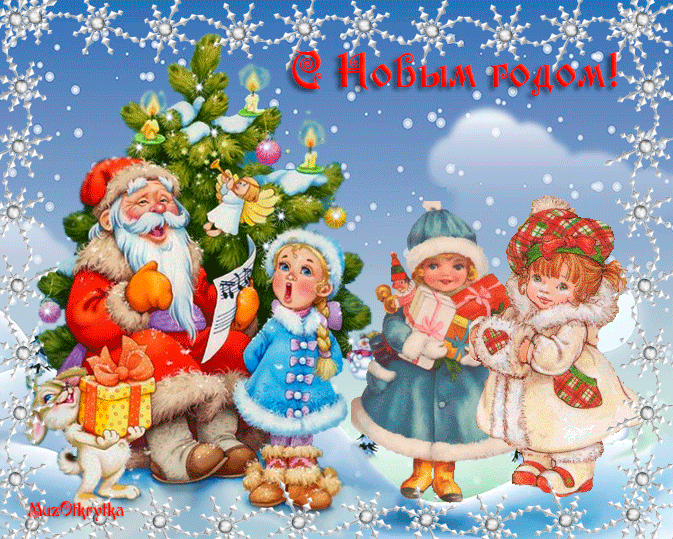 